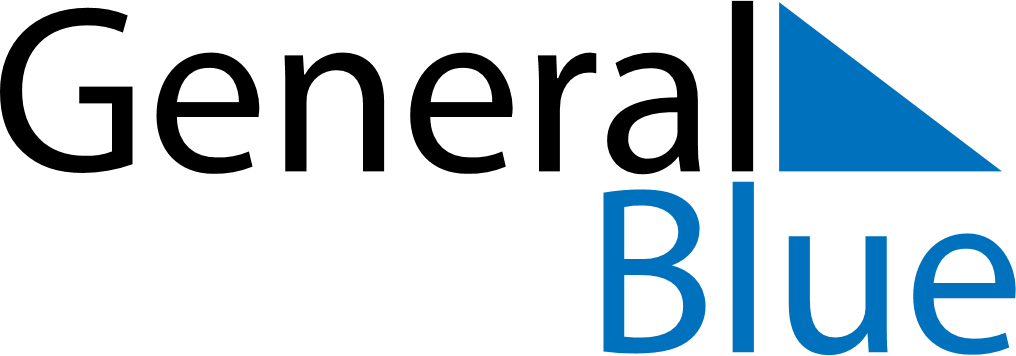 June 2024June 2024June 2024June 2024June 2024June 2024June 2024Izhevsk, RussiaIzhevsk, RussiaIzhevsk, RussiaIzhevsk, RussiaIzhevsk, RussiaIzhevsk, RussiaIzhevsk, RussiaSundayMondayMondayTuesdayWednesdayThursdayFridaySaturday1Sunrise: 3:42 AMSunset: 9:07 PMDaylight: 17 hours and 24 minutes.23345678Sunrise: 3:41 AMSunset: 9:08 PMDaylight: 17 hours and 26 minutes.Sunrise: 3:40 AMSunset: 9:10 PMDaylight: 17 hours and 29 minutes.Sunrise: 3:40 AMSunset: 9:10 PMDaylight: 17 hours and 29 minutes.Sunrise: 3:39 AMSunset: 9:11 PMDaylight: 17 hours and 31 minutes.Sunrise: 3:38 AMSunset: 9:12 PMDaylight: 17 hours and 33 minutes.Sunrise: 3:38 AMSunset: 9:13 PMDaylight: 17 hours and 35 minutes.Sunrise: 3:37 AMSunset: 9:14 PMDaylight: 17 hours and 37 minutes.Sunrise: 3:36 AMSunset: 9:15 PMDaylight: 17 hours and 39 minutes.910101112131415Sunrise: 3:35 AMSunset: 9:17 PMDaylight: 17 hours and 41 minutes.Sunrise: 3:35 AMSunset: 9:17 PMDaylight: 17 hours and 42 minutes.Sunrise: 3:35 AMSunset: 9:17 PMDaylight: 17 hours and 42 minutes.Sunrise: 3:34 AMSunset: 9:18 PMDaylight: 17 hours and 44 minutes.Sunrise: 3:34 AMSunset: 9:19 PMDaylight: 17 hours and 45 minutes.Sunrise: 3:34 AMSunset: 9:20 PMDaylight: 17 hours and 46 minutes.Sunrise: 3:33 AMSunset: 9:21 PMDaylight: 17 hours and 47 minutes.Sunrise: 3:33 AMSunset: 9:21 PMDaylight: 17 hours and 48 minutes.1617171819202122Sunrise: 3:33 AMSunset: 9:22 PMDaylight: 17 hours and 49 minutes.Sunrise: 3:33 AMSunset: 9:22 PMDaylight: 17 hours and 49 minutes.Sunrise: 3:33 AMSunset: 9:22 PMDaylight: 17 hours and 49 minutes.Sunrise: 3:33 AMSunset: 9:23 PMDaylight: 17 hours and 50 minutes.Sunrise: 3:33 AMSunset: 9:23 PMDaylight: 17 hours and 50 minutes.Sunrise: 3:33 AMSunset: 9:24 PMDaylight: 17 hours and 50 minutes.Sunrise: 3:33 AMSunset: 9:24 PMDaylight: 17 hours and 50 minutes.Sunrise: 3:33 AMSunset: 9:24 PMDaylight: 17 hours and 50 minutes.2324242526272829Sunrise: 3:34 AMSunset: 9:24 PMDaylight: 17 hours and 50 minutes.Sunrise: 3:34 AMSunset: 9:24 PMDaylight: 17 hours and 50 minutes.Sunrise: 3:34 AMSunset: 9:24 PMDaylight: 17 hours and 50 minutes.Sunrise: 3:35 AMSunset: 9:24 PMDaylight: 17 hours and 49 minutes.Sunrise: 3:35 AMSunset: 9:24 PMDaylight: 17 hours and 48 minutes.Sunrise: 3:36 AMSunset: 9:24 PMDaylight: 17 hours and 48 minutes.Sunrise: 3:36 AMSunset: 9:24 PMDaylight: 17 hours and 47 minutes.Sunrise: 3:37 AMSunset: 9:23 PMDaylight: 17 hours and 46 minutes.30Sunrise: 3:38 AMSunset: 9:23 PMDaylight: 17 hours and 45 minutes.